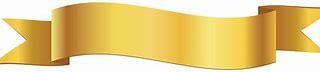 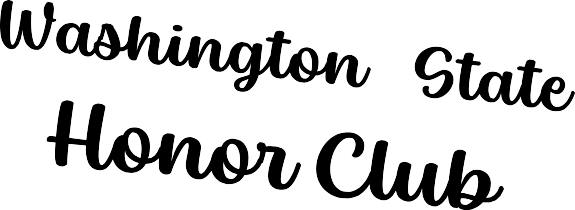 Honor Club Award recognizes a club which excels in all aspects of garden club activities.Horticulture, design, environmental awareness, and other garden-related activities during the calendar year is an Honor Club. Additional points are given for club projects, flower show participation, attendance at NGC sponsored schools, monetary donations to various activities including scholarships, arboreta/botanical gardens, etc. The number of points will be divided by the number of members in the club for a proportionate representation of participation.The highest-scoring Honor Club earns the Violet Gose Past Presidents Award. This Chairman will notify the Past Presidents Awards Chairman of the winning club.CLUB EFFICIENCYDues paid to Washington State Federation by August 1st (20 points)	 	New President’s address to District Director as requested (10 points)	 	 	Total Efficiency PointsCLUB PROGRAMS (A total of 30 points allowed)(Please list only three programs in each category here. List additional Programs under Bonus Points)1/3 programs on Horticulture (list Subjects and Dates…10 points)1.     	2.     	3.     		 	1/3 programs on Design (list Subjects and Dates…10 points)1.     	2.     	3.     		 	 1/3 programs on other Gardening related subjects (Birds, ButterfliesConservation, Recycling, etc. (list Subjects and Dates…10 points)1.	 	2.     	3.     	    	  	Club Program PointsGARDEN CLUB & MEMBER PARTICIPATIONAWARDS PARTICIPATIONClub applied for District/State Awards (2 points each) 	  List number of individual awards members applied (2 points each)  	 List awards applied forCOMMUNITY ENHANCEMENTS (5 points each) 	Community Gardens, Civic & Roadside Development, Beautification Projects, City Public Planting, Landscaping Blue Stars, Public Grounds & Historic Areas. Garden Therapy projectsAmerican Gardener Homegrown Food Bank #pounds  	 List activitiesENVIRONMENT & CONSERVATION  (5 points each)  	Conservation Activities/Education, Wildlife Survival, Water, Litter Control, Native Plants & Wildflowers List activitiesCLUB PROJECTS (5 Points)  	List Exceptional activities here for Bonus Points. 5 Points each, to be reviewed and determined by Committee* include exceptional participation in other activities such as Greens Sales, Club Newsletter, Picnic/party with garden related theme, Tours, etc. (many more possibilities). 	_MEMBERSHIP INCREASE (for one year)# of members on 1/1-	and # of members on 12/31-  		 Number of NEW members		x 5 points each =  	If membership is limited, to what number?  	YOUTH IN GARDENING PROJECTSSponsors a youth club, name of club (10 points) 		 One time youth project, list projects (5 points each project)  	Sponsored Smokey Bear/Woodsy Owl Poster Contest (2 points for each entry) # entries  	Sponsored WSFGC Youth pollinator poster contest (2 points for each entry) # entries  	Youth Recycled Sculpture contest (2 points for each entry) # entries  	Youth Poetry contest (2 points for each entry) # entries  	WEBSITE/FACEBOOKClub website (5 point)  	Club Facebook page (5 point)   	 	Total points for Club & Membership ParticipationFLOWER SHOW PARTICIPATIONClub hosts NGC Standard Flower Show (20 points each show)  	Dates 		 		 			 	 Number participating from your Club (1 point per person per show)  		State NGC Standard Flower ShowDates 		 		 		 	 Number participating from your Club in State Shows (1 point per person) 	 Number participating from your club in other Shows, Fairs, Plant Society Shows, Judges Councils etc. (1 point per person per show) Dates 		 		 			 	 Number participating from your Club in other shows (1 point per person) 	Total points for Flower Show ParticipationNGC ACCREDITED MEMBERS IN CLUB (1 point for each person accredited)Environmental Consultants	 	 Flower Show Judges	 	Gardening Consultants	 	 Landscape Design Consultants	 	 	Total points for NGC AccreditedATTENDANCE AT NGC SPONSORED SCHOOLS (1 point for each member per course class)Environmental School	 	Gardening School	 	Landscape Design School	 	Flower Show School	 	Flower Show Symposium	 	NGC School Refreshers	 	 	Total points for Attendance at SchoolsDISTRICT/STATE/REGION & NGC REPRESENTATION# at District General Meetings (1 point per member per meeting)  		 # at District Board Meetings (1 point per member per meeting)  	# members on Board of Directors State (1 point per member per meeting)  	 # members on Board of Directors Region (1 point per member)  		 # members on Board of Directors NGC (1 point per member)  		# members at State Convention: Full Time (5 points per member)  	 Part Time (1 point per member each day)  	# members at other District/State functions (1 point each member per event)  	List Functions  	GARDEN CLUB/COMMUNITY PARTICIPATION (One point per member)# members on Community Boards with National Objectives  	List boards  	# of Life Members: State	Pacific Region	National Garden Clubs  	 	Total points for Club/ Community ParticipationMONETARY PARTICIPATIONMONETARY DONATIONS (List $ amounts for each item) Arboreta	 	Penny Pines	 	District Scholarship	 	WSFGC Scholarship	 	Pacific Region Scholarship	 	 Other Worthy Donations ListClub Scholarship	 	NGC Scholarship	 	Other scholarships	  	 World Disaster/Running Waters	 	 	Total Points for Monetary Donations (1 point for each $50.00)Grand total for all points	Number of members	Points divided by members equals	HONOR CLUB AWARD APPLICATION YEAR	 	CLUB	DISTRICT 	PRESIDENT	ADDRESS 	CLUB CONTACT:	PHONE	EMAIL:  	 Application Deadline: February 1st Sent Electronically To: Honor Club Award Chairman       Kathy Johnson   kathyj16@msn.com** Download file to your computer, open file, click on viewing, click on enable editing, fill out form,Save as to your computer, then attach the file to an email.Revised 8/23